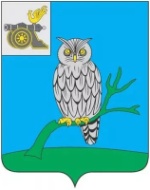 АДМИНИСТРАЦИЯ МУНИЦИПАЛЬНОГО ОБРАЗОВАНИЯ«СЫЧЕВСКИЙ РАЙОН»СМОЛЕНСКОЙ ОБЛАСТИОТДЕЛ ПО ОБРАЗОВАНИЮПРИКАЗ           №  205                                                             от  26  декабря  2023 годаОб    итогах    муниципального       этапавсероссийской олимпиады  школьниковв 2023-2024 учебном году        Во исполнение приказа Минпросвещения России от 27.11.2020 N 678 «Об утверждении Порядка проведения всероссийской олимпиады школьников», в соответствии с приказом Отдела по образованию Администрации муниципального образования «Сычевский район» Смоленской области от 31.10.2023 года  № 165 «Об организации и проведении школьного и муниципального этапов всероссийской олимпиады  школьников в  2023-2024 учебном году» с 10 ноября по 16 декабря 2023 года был проведен муниципальный этап всероссийской олимпиады школьников (далее – Олимпиада) по математике, русскому языку, литературе, иностранным языкам, химии, биологии, экологии, географии, истории, обществознанию, праву, экономике, физике, астрономии, информатике, технологии, физической культуре, ОБЖ среди учащихся 7-11 классов.         В 19  предметных олимпиадах на муниципальном этапе приняли участие 521 обучающихся муниципальных общеобразовательных организаций.По предметам активность и результативность участников определилась следующим образом:Наиболее результативными стали олимпиады по ОБЖ (21), биологии (31), физической культуре (24), литература (17) , технология (13), география(11). По итогам муниципального этапа Олимпиады 157 обучающихся стали победителями и призерами, что составляет 31% от всех участников, из них 40 победители, что составляет  8 % от общего числа участников, 117 призеры – 23 % от общего числа участников. Соотношение количества победителей и призеров к общему числу участников муниципального этапа предметных олимпиад за три последних года отражено в таблице.Характеризуя итоги муниципального этапа олимпиады 2023-2024 учебного года, следует отметить, что показатель качества уменьшился незначительно за счет увеличения количества участников.  Результаты проведения муниципального этапа всероссийской олимпиады школьников по общеобразовательным организациям:1. МБОУ  СШ  № 1 г. Сычевки Смоленской области  275 участник,  что   составляет  53 %  от  общего  числа  участников Олимпиады, 102  участников  заняли  призовые  места, что  составляет 65 %  от  общего  числа  призовых  мест.2. МБОУ   СШ  № 2 г. Сычевки207 участников, что  составляет 40  %  от  общего  числа  участников Олимпиады,   45  участников  заняли  призовые  места, что  составляет 29 %  от  общего  числа  призовых  мест.3.  МКОУ  Елмановская  ОШ – 8 участников, 6 призёров.4. МКОУ Караваевская  ОШ – 8 участников, 2 призера.5. МКОУ  Субботниковская ОШ – 9 участников, 2 призера.6. МКОУ Никитская  ОШ- 4 участника7.МКОУ Вараксинская ОШ   - 10 участников    В рейтинге городских школ по соотношению числа победителей и призёров к общему числу участников олимпиады от образовательной организации лидирует  МБОУ СШ  № 1 г. Сычевки Смоленской обл. с показателем 65 %, у МБОУ СШ  № 2 г. Сычевки –29 %.        В соответствии с вышеизложенным, на основании протоколов заседаний жюри муниципального этапа всероссийской олимпиады школьников по общеобразовательным предметам          п р и к а з ы в а ю:         1. Утвердить  список  победителей  и  призеров  муниципального  этапа  всероссийской  олимпиады  школьников  в  2023-2024 учебном году согласно приложению.         2. Объявить благодарность руководителям общеобразовательных организаций: Ефимовой М.В. (МБОУ СШ № 1 г. Сычевки Смол.обл.), Алексеевой М. А. (МБОУ СШ № 2 г. Сычевки), Митенковой Н.Л. (МКОУ Елмановская ОШ), Кузенковой О.И. (МКОУ Караваевская ОШ), Поярковой Н.А. ( МКОУ Субботниковская ОШ), Вашаеву А.У. ( МКОУ Вараксинская ОШ), Носовой В.А. ( МКОУ Никитская ОШ)  за обеспечение эффективного участия  обучающихся в муниципальном этапе всероссийской олимпиады школьников и подготовку победителей и призеров олимпиады школьников  по общеобразовательным предметам.          3. Руководителям муниципальных общеобразовательных учреждений:              -  объявить  благодарность  учителям, подготовившим  победителей  и  призеров  муниципального  этапа  всероссийской олимпиады школьников по общеобразовательным предметам в 2023-2024 учебном году;              - проанализировать итоги муниципального этапа всероссийской олимпиады школьников на совещаниях и педагогических советах;              - активизировать работу педагогических работников с одаренными учащимися, проявляющими особый интерес к отдельным предметам, путём создания условий для оптимального развития одаренных детей.          4. Руководителям муниципальных общеобразовательных учреждений, в которых обучаются победители и призеры муниципального этапа, набравшие необходимое количество баллов для участия в региональном этапе,            осуществить контроль за организацией индивидуальных тренировочных занятий для учащихся с целью подготовки их к участию в региональном этапе всероссийской олимпиады школьников.          5. Специалисту 1 категории Отдела по образованию Мякишевой Н.А. организовать участие обучающихся в региональном этапе всероссийской олимпиады школьников.          6. Контроль исполнения настоящего приказа оставляю за собой.И.о. начальник  Отдела  по  образованию                                     А.А. Копорова                                                                                                Приложение № 2                                                                                    к приказу  отдела  по образованию                                                                                     №  205  от 26.12.2023 г.                                                   Списокучащихся, занявших  призовые  места  в  муниципальном  этапеВсероссийской  олимпиады  школьников  в  2023-2024 уч. году№ п/пОбщеобразовательные предметыКоличество участников(чел.)Количество победителей(чел.)Количество призёров(чел.)Всего приняло участие1.История3404342.Технология1849183.Физика2411244.Обществознание5325535.Русский язык5317536.Физическая культура34420347.ОБЖ36417368.Математика4114419.Экономика211210.Биология568235611.Право27142712.Литература363143613.Химия16021614.Экология17001715.Английский язык21402116.География35563517.Информатика200218.Астрономия14001419.Немецкий язык2102ИТОГО:52140117521Количество участников всегоКоличество победителей и призеров% от общего числа участников2020-2021 учебный год494190382021-2022 учебный год451142312022-2023 учебный год417132322023-2024    учебныйгод52115731№п/пФ.И. учащегосяШкола  Класс          Сумма    балловМестоФ.И.О.учителяПраво1Склизкова  КсенияЕвгеньевна МБОУ СШ № 2 г. Сычевки851призерАлексеева М.А.2Чуркин Даниил ВячеславовичМБОУ СШ №1 г. Сычевки950призерАндрюшина А.Г3Богданова Мария ДжемалиевнаМБОУ СШ №1 г. Сычевки1152призерАндрюшина А.Г4Кудрявцев Тимур ДенисовичМБОУ СШ №1 1161призерАндрюшина А.ГТехнология1Жукова Софья АндреевнаМБОУ СШ №1 г. Сычевки744призерРева М.В.2Кротова Алла СергеевнаМБОУ СШ  №1 г. Сычевк742призерРева М.В.3Выравщикова Елизовета АнтоновнаМБОУ СШ №1 г. Сычевки749победительРева М.В.4Фокина Владислава НиколаевнаМБОУ СШ №1 г. Сычевки836призерРева М.В.5Бирюкова Варвара АнтоновнаМБОУ СШ №1 г. Сычевки831призерРева М.В.6Денисова Валерия МихайловнаМБОУ СШ №1 г. Сычевки835призерРева М.В.7Булохова Ксения Дмитриевна МБОУ СШ №1 г. Сычевки843победительРева М.В8Сотникова Екатерина Дмитриевна МБОУ СШ № 1 г. Сычевки953победительРева М.В.9Шерстнева Варвара СергеевнаМБОУ СШ №1 г. Сычевки949призерРева М.В.10Осипова Светлана АлексеевнаМБОУ СШ №1 г. Сычевки951призерРева М.В.11Тихомирова Любовь ИвановнаМБОУ СШ №1 г. Сычевки948призерРева М.В.12Разумова Алина АртемовнаМБОУ СШ № 1 г. Сычевки1025призерРева М.В.13Прохорова Вероника МихайловнаМБОУ СШ  № 1 г. Сычевки1048победительРева М.В.Астрономия 1 Кротов Владислав ВячеславовичМБОУ СШ №1 г. Сычевки1131победительГулакова И.А.Литература1Авсеенков Алексей АлександровичМБОУ СШ № 1 г. Сычевки726призерСкворцова Н.Г.2Макарова Елизовета АлександровнаМБОУ СШ № 1 г. Сычевки730победительСкворцова Н.Г.3Коржос  Елизовета СтепановнаМБОУ СШ №1 г. Сычевки729призерСкворцова Н.Г.4Павлова Ксения КирилловнаМБОУ СШ № 1 г. Сычевки721Призер Скворцова Н.Г.5Конюшенкова Анна СергеевнаМБОУ СШ № 2  г. Сычевки827призерСухова Е.Н.6Склизкова Ксения ЕвгеньевнаМБОУ СШ № 2 г. Сычевки834победительСухова Е.Н.7Пятакова Полина АлексеевнаМБОУ СШ № 2 г. Сычевки822призерСухова Е.Н.8Яковлев Максим НиколаевичМБОУ СШ № 2 г. Сычевки820призерСухова Е.Н.9Фокина Владислава НиколаевнаМБОУ СШ № 1 г. Сычевки820призерЛопухова М.А.10Королев Егор АлексеевичМБОУ СШ №2 г. Сычевки945призерФомич Л.В.11Тимошенкова Анжелика АлексеевнаМБОУ СШ №1г. Сычевки944призерМуровьева О.П.12Крупко Виктория СергеевнаМБОУ СШ № 1 г. Сычевки946призерМуравьева О.П.13Егорова София  АлексеевнаМБОУ  СШ № 1 г. Сычевки948призерФомич Л.В.14Чекмарева Софья СергеевнаМБОУ СШ № 1 г. Сычевки948призерМуравьева О.П.15Иванова Ксения АнатольевнаМБОУ СШ № 1 г. Сычевки1150призерМуравьева О.П.16Балабанова Ольга АндреевнаМБОУ СШ № 1 г. Сычевки1180победительМуравьева О.П.17Кудрявцев Тимур ДенисовичМБОУ СШ № 11170призерМуравьева О.П.АНГЛИЙСКИЙ  язык1Конюшенкова Анна СергеевнаМБОУ СШ № 2 г. СЫчевки818победительУмирзокова М.М.2Юхимчук Ксения ИвановнаМБОУ СШ №1 г. Сычевки926победительАндрюшина А.Г3Острижко  Валерия ОлеговнаМБОУ СШ № 2 г. Сычевки1023победительУмирзокова М.М.4Рыжакова Виолетта КонстантиновнаМБОУ СШ  № 2 г. Сычевки1133победительУмирзокова М.М.ОБЖ1Мезенцева Алина АльбертовнаМБОУ СШ № 2 г. Сычевки1158призерИванов А.Ю.2Макаров Андрей ВикторовичМБОУ СШ № 1 г. Сычевки1170победительЖохов А.В.3Романова Екатерина КонстантиновнаМБОУ СШ№ 1877призерЖохов А.В.4Кузьмин Арсений РомановичМБОУ СШ № 2 г. Сычевки854призерИванов А.Ю.5Кузьмин Савелий РомановичМБОУ СШ № 2 г. Сычевки853призерИванов А.Ю.6Иванова  Екатерина АлексеевнаМБОУ СШ № 1 г. Сычевки867 призерЖохов А.В.7Бирюкова Варвара АнтоновнаМБОУ СШ № 1г. Сычевки867призерЖохов А.В.8Червякова Валерия СергеевнаМБОУ СШ № 1 г. Сычевки881победительЖохов А.В.9Тимошенкова Анжелика АлексеевнаМБОУ СШ № 1 г. Сычевки960призерЖохов А.В.10Белоусов Иван ВладимировичМБОУ СШ № 1 г. Сычевки976призерЖохов А.В.11Строгонова Варвара ВалентиновнаМБОУ СШ № 1 г. Сычевки958призерЖохов А.В.12Кузьмина Элина СергеевнаМБОУ СШ № 1 г. Сычевки977призерЖохов А.В.13Шерстнева Варвара СергеевнаМБОУ СШ № 1 г. Сычевки957ПризерЖохов А.В.14Юхимчук Ксения ИвановнаМБОУ СШ № 1 г. Сычевки980победительЖохов А.В.15Рунова  Варвара АлексеевнаМБОУ СШ № 1 г. Сычевки957призерЖохов А.В.16Афанасьева Анастасия АлексеевнаМБОУ СШ № 1 г. Сычевки960призерЖохов А.В.17Бараненкова Софья ДмитриевнаМБОУ СШ № 1 г. Сычевки953призерЖохов А.В.18Кудрявцев Николай СергеевичМБОУ СШ № 1 г. Сычевки980победительЖохов А.В.19Фомин Александр ДмитриевичМБОУ СШ № 1 г. Сычевки979призерЖохов А.В.20 Простова Алена АндреевнаМБОУ СШ № 1 г. Сычевки960призерЖохов А.В.21Комарова Ангелина СергеевнаМБОУ СШ № 1 г. Сычевки957призерЖохов А.В.Экономика1Полякова Владислава НиколаевнаМБОУ СШ № 1 г. Сычевки962призерАндрюшина А.Г2Кротов Владислав ВячеславовичМБОУ СШ № 1 г. Сычевки1180победительАндрюшина А.ГРусский язык1Трусова Светлана ВасильевнаМБОУ СШ № 1 г. Сычевки750,9призерСкворцова Н.Г.2Чекмарева Софья Сергеевна МБОУ СШ № 1 г. Сычевки952,1 призерСкворцова Н.Г.3Комарова Ангелина СергеевнаМБОУ СШ № 1 г. Сычевки957,4призерСкворцова Н.Г.4Буланцова Кристина Сергеевна МБОУ СШ № 1 г. Сычевки1154,7призерМуравьева О.П.5Балабанова Ольга АндреевнаМБОУ СШ № 1 г. Сычевки1173,6победительМуравьева О. П.6Хуторенкова Варвара ОлеговнаМБОУ СШ  № 1 г. Сычевки1154,9призерМуравьева О.П.7Рыжакова Виолетта КонстантиновнаМБОУ СШ № 2 г. Сычевки1167,9призерФомич Л.В.8Богданова Мария ДжемалиевнаМБОУ СШ № 1 г. Сычевки1156,6призерМуравьева О.П.География1Лобазова Наталья ВадимовнаМБОУ СШ № 2 г. Сычевки712призерФедорова Г.Е.2Степченков  Кирилл СергеевичМБОУ  СШ № 1 г. Сычевки721,5победительМуравьева Л.М.3Кузмин Арсений РомановичМБОУ СШ № 2 г. Сычевки 827,25призерФедорова Г.Е..4Сопленков Вячеслав ОлеговичМБОУ СШ № 1 г. Сычевки825,5призерМуравьева Л.М.5Лобазова Наталья ДенисовнаМБОУ СШ № 2 г. Сычевки831,5победительФедорова Г.Е.6Кузьмина Элина СергеевнаМБОУ СШ № 1 г. Сычевки9 27,25победительМуравьева Л.М.7Кузьмин Егор ДмитриевичМБОУ СШ № 1 г. Сычевки925,25призерМуравьева Л.М.8Рунова Варвара АлександровнаМБОУ СШ № 1 г. Сычевки926,75призерМуравьева Л.М.9Разумова Алина АртемовнаМБОУ СШ № 1 г. Сычевки1032победительМуравьева Л.М.10Киселева Мария ВячеславовнаМБОУ СШ № 1 г. Сычевки1131призерМуравьева Л.М.11Рыжакова Виолетта КонстантиновнаМБОУ СШ № 2 г. Сычевки1140,25победительФедорова Г.Е.Физическая культура1Скрябина Карина Александровна МБОУ СШ № 1 г. Сычевки763призерДинжос И.В.2Илларионова Маргарита РусламовнаМБОУ СШ № 1 г. Сычевки765,7призерДинжос И.В.3Продувалова Валерия ПавловнаМБОУ СШ № 1 г. Сычевки760,1призерДинжос И.В.4Калинкина Мария АлексеевнаМБОУ СШ № 1 г. Сычевки762,3призерДинжос И. В.5Денисова Александра АлександровнаМКОУ  Субботниковская ОШ756,6призерКруглова Н.В.6Сухова Ольга Сергеевна МБОУ СШ № 1 г. Сычевки761,5призерДинжос И.В.7Матвеева Дарья ЮрьевнаМБОУ СШ № 1 г. Сычевки 779,1победительДинжос И.В.8Соболева Алина АлексеевнаМКОУ  Елмановская ОШ757,8призерАгасаров А.А.9Буренкова Маргарита ВалерьевнаМКОУ Елмановская  ОШ759,2призерАгасаров А.А.10Иванова Милания ПавловнаМБОУ СШ № 1 г. Сычевки855,9призерДинжос И.В.11Степанов Сергей СергеевичМБОУ СШ № 1 г. Сычевки853,7призерДинжос И.В.12Матюков Максим ЕвгеньевичМКОУ Караваевская ОШ861,1призерАлександрова С.А.13Червякова Валерия СергеевнаМБОУ СШ № 1 г. Сычевки865,7призерДинжос И.В.14Моисеева Вероника ВалерьевнаМБОУ СШ № 1 г. Сычевки861,4призерДинжос  И.В.15Осипова Кристина ПавловнаМБОУ СШ № 1 г. Сычевки871,1победительДинжос И.В.16Полуэктов Максим АлексеевичМКОУ Елмановская ОШ860,9призерАгасаров А.А.17Красикова Надежда ВячеславовнаМКОУ Елмановская ОШ 867,2призерАгасаров А.А.18Козлова Анастасия АнатольевнаМБОУ СШ № 2 г. Сычевки952.3призерРогожин А.Г.19Иванов Георгий НиколаевичМКОУ Елмановская  ОШ951,1призерАгасаров А.А.20Осипова Светлана АлексеевнаМБОУ СШ № 1г. Сычевки952,5призерДинжос И.В.21Красикова Алена ВячеславовнаМКОУ Елмановская ОШ955,8призерАгасаров А.А.22Шерстнева Варвара СергеевнаМБОУ СШ № 1 г. Сычевки958,9призерДинжос И.В.23Лобазова Татьяна АлександровнаМБОУ СШ № 1 г. Сычевки1051,3призерДинжос И.В.24Комаров Владимир АлексеевичМБОУ СШ № 2 г. Сычевки1190победительРогожин А.Г. Физика1Ковалькова Анастасия  ДенисовнаМКОУ Караваевская  ОШ722призерКовалькова Л.П.2Сизов Константин СергеевичМБОУ СШ № 2 г. Сычевки728 победительГалактионова Т.В.ХИМИЯ1Хуторенкова Варвара ОлеговнаМБОУ СШ № 1 г. Сычевки1138,5призерМиронова И.Ю.2Богданова  Мария ДжемалиевнаМБОУ СШ № 1 г. Сычевки1135,5призерМиронова И.Ю.Математика1Павлова Ксения КирилловнаМБОУ СШ № 2 г. Сычевки719победительВоложанина Т.А.2Авсеенков Алексей АлександровичМБОУ СШ № 1 г. Сычевки715призерВоложанина Т.А.3Трусова Светлана ВасильевнаМБОУ СШ № 1 г. Сычевки715призерВоложанина Т.А.4Романова Екатерина  КонстантиновнаМБОУ СШ № 1 г. Сычевки812призерВоложанина Т.А. ИСТОРИЯ1Жукова Софья  АндреевнаМБОУ СШ № 1 г. Сычевки743призерАвсеенкова О.В.2Морозова Анастасия СергеевнаМБОУ СШ № 1 г. Сычевки742призерАвсеенкова О.В.3Иванова Екатерина АлексеевнаМБОУ СШ № 1 г. Сычевки840призерАвсеенкова О.В.4Кудрявцев Тимур ДенисовичМБОУ СШ № 1 г. Сычевки1135призерАндрюшина А.ГБИОЛОГИЯ1Кузьмин Кирилл  МихайловичМКОУ Субботниковская ОШ751призерТихомиров С.И.2Ватолин Виктор ПавловичМБОУ СШ № 2 г. Сычевки756победительДмитриева М.Н.3Лобазова Наталья ВадимовнаМБОУ СШ № 2 г. Сычевки751призерДмитриева М.Н.4Раджабова Анастасия РомановнаМБОУ СШ № 2 г. Сычевки751призерДмитриева М.Н.5Сигина Кристина АлексеевнаМБОУ СШ № 2 г. Сычевки754призерДмитриева М.Н.6Авсеенков Алексей АлександровичМБОУ СШ № 1 г. Сычевки752призерАфанасьева Л.Ф.7Склизкова Ксения ЕвгеньевнаМБОУ СШ № 2 г. Сычевки859призерДмитриева М.Н.8Мельник Алексий ИгоревичМБОУ СШ № 2 г. Сычевки867победительДмитриева М.Н.9Лобазов Мария ДенисовнаМБОУ СШ № 2 г. Сычевки867победительДмитриева М.Н.10Коваленко Полина ЮрьевнаМБОУ СШ № 2 г. Сычевки859призерДмитриева М.Н.11Иванова Екатерина АлексеевнаМБОУ СШ № 1 г. Сычевки867победительАфанасьева Л.Ф.12Пятакова Полина АлексеевнаМБОУ СШ № 2 г. Сычевки858призерДмитриева М.Н.13Яковлев Максим НиколаевичМБОУ СШ № 2 г. Сычевки867победительДмитриева М.Н.14Осипова Кристина ПавловнаМБОУ СШ № 1 г. Сычевки856призерАфанасьевой Л.Ф.15Кузьмин Арсений РомановичМБОУ СШ № 2 г. Сычевки864призерДмитриева М.Н.16Уварова Ангелина СергеевнаМБОУ СШ № 2 г. Сычевки950призерДмитриева М.Н.17Простова Алена АндреевнаМБОУ СШ № 2 г. Сычевки958призерДмитриева М.Н.18Усова Александра РомановнаМБОУ СШ № 2 г. Сычевки957призерДмитриева М.Н.19Комарова Ангелина СергеевнаМБОУ СШ № 1 г. Сычевки960призерАфанасьева Л.Ф.20Козлова Анастасия  АнатольевнаМБОУ СШ № 2 г. Сычевки952призерАфанасьева Л.Ф.21Тимошенкова Анжелика АлексеевнаМБОУ СШ № 1 г.Сычевки956призерАфанасьева Л.Ф.22Абрамова Мария АнатольевнаМБОУ СШ№ 2 г. Сычевки963победительДмитриева М.Н.23Чекмарева Софья СергеевнаМБОУ СШ № 1 г. Сычевки952призерАфанасьева Л.Ф.24Станкевич Аля ВикторовнаМБОУ СШ № 2 г. Сычевки1057победительДмитриева М.Н.25Горлов Константин ИгоревичМБОУ СШ № 2 г. Сычевки10 55призерДмитриева М.Н.26Богданова Мария ДжемалиевнаМБОУ СШ № 1 г. Сычевки1177призерАфанасьева Л.Ф.27Звонкова Вероника АлексеевнаМБОУ СШ № 2 г. Сычевки1157призерДмитриева М.Н.28Рыжакова Виолетта КонстантиновнаМБОУ СШ № 2 г. Сычевки1183,3победительДмитриева М.Н.29Булкин Ева АнатольевнаМБОУ СШ № 1 г. Сычевки858призерАфанасьева Л.Ф.30Хуторенкова Варвара ОлеговнаМБОУ СШ № 1 г. Сычевки1175призерАфанасьева Л.Ф.31Казакова Виктория ВячеславовнаМБОУ СШ № 1г. Сычевки1179призерАфанасьева Л.Ф.